Weekend of 1-3 October - Trip ReportThe long weekend began with a lot of promise and the largest group of boats(12) in numerous trips. As usual the weather caused changes right away withthe planned meeting at Peel Island adjusted after the first few boats on the water  reported winds on the open water were stronger than forecast. Wine Knot, Jesseand new members Tony and Jane still met up at Peel and had a fish with winds dying down and conditions improving. Updates were made to the webpage with changes to the meeting for happy hour at Karragarra and phone calls were made to those that answered, but still there was some confusion as to who to contact. For future reference it should only be the trip coordinator. After some discussionsit was decided happy hour and overnighting at Canaipa was the safest for all.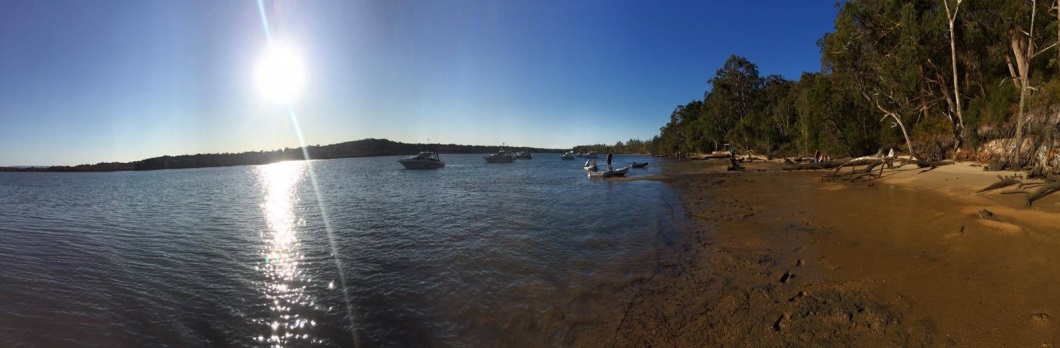 Happy hour was a great success with 10 boats arriving and anchoring overnight.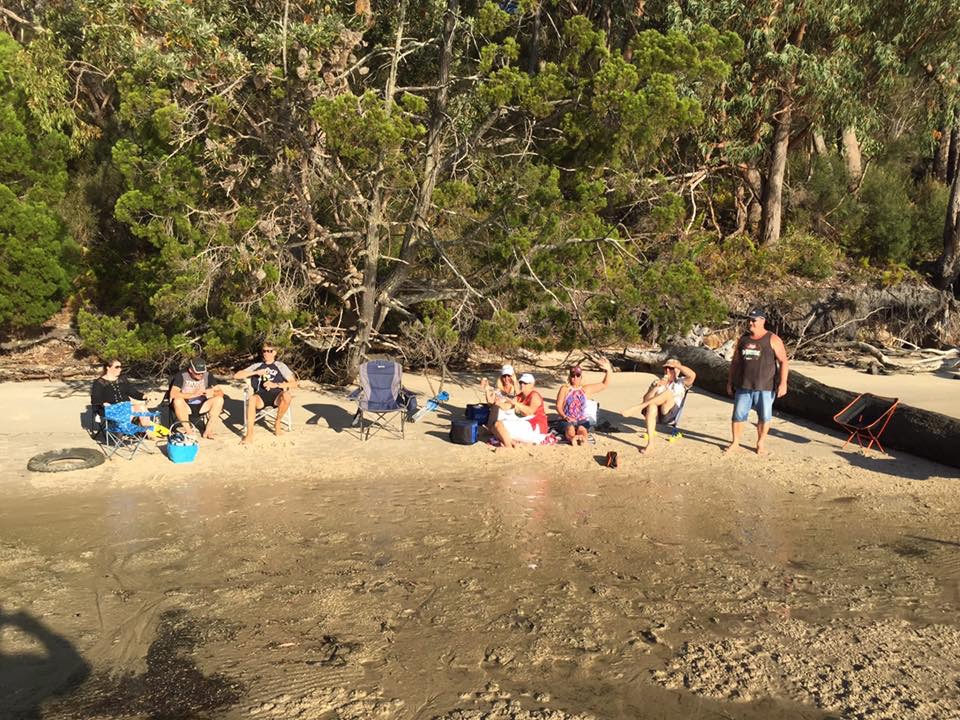 The Sunday awoke to flat water and remembering discussions at Happy Hour the night before of how perfect the weather condition were going to be for some whale watching. Four boats, Cisco, Lusea, Wine Knot and Jesse headed south for the Gold coast seaway and went out about a Kilometre straight out and whales appeared! Numerous tail slaps, breaches, and rolls and even a few full breaches made for a great show. 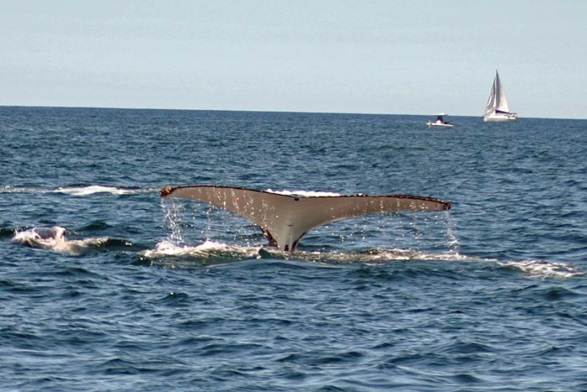 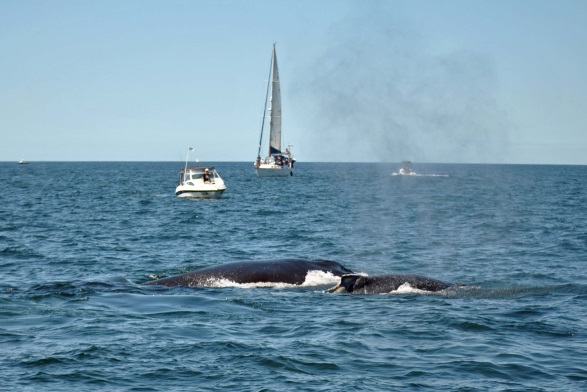 After the morning whale watching is was back to schedule of Happy hour at Tipplers atthe normal time, leading into the evening booking at Tipplers Café for Grand Final footballon the big screen! A great success again as it was last year but again with the wrong team winning! Most boats headed out early on Monday as weather conditions were forecast to worsen. Great weekend for All!Report by Rob WoodTrip Coordinator